Spiral Review - Day 1Standards:NBT.5/NBT.6 - I can multiply and divide large numbers.NBT.4 - I can add and subtract large numbers.OA.3 - I can solve multi-step word problems .Assessment:This page will be used to assess previously learned skills and concepts. Find the sum.50,849 + 9,527 = nFind the difference.7,004 - 638 = nEstimate, then find the product.Estimate:  ______________________26 x 49 = nEstimate, then find the quotient.Estimate:  ______________________357  4 = n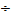 Compute.  Show your work.  An orchard has 4 rows of apple trees with 12 trees in each row. There are also 6 rows of pear trees with 15 trees in each row. How many apple and pear trees are in the orchard?Answer:______________________________________________________________________________Solve. Explain your thinking.  How many times greater is the value of the 5 in the number 757 than in the number 135? Answer:______________________________________________________________________________